Մխիթար Զաքարյանի շնորհավորական ուղերձը Հաղթանակի և խաղաղության տոնի առթիվՍիրելի′ հայրենակիցներՋերմորեն շնորհավորում եմ ձեզ Հաղթանակի և խաղաղության տոնի կապակցությամբ: Այսօր լրանում է Հայրենական մեծ պատերազմում ֆաշիզմի դեմ տարած հաղթանակի 72-ամյակը և Շուշիի ազատագրման 25-րդ տարեդարձը։ Այս տոնը հայ ժողովրդի միասնականության, խաղաղ ապրելու և արարելու, համերաշխության և նորօրյա հաղթանակների խորհրդանիշն է, նաև պատմությունը վերագնահատելու և դասեր քաղելու առիթ: Նախորդ դարի ամենադաժան պատերազմի, Մեծ հայրենականի տարիներին մեր պապերը կյանքի գնով ապացուցեցին, որ հնարավոր չէ հաղթել հայրենիքը, օջախը պաշտպանող զինվորին: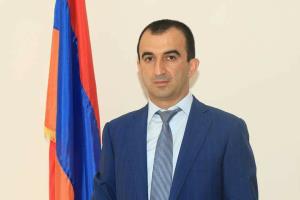 Տասնյակ տարիներ անց Մայիսի 9-ը մեզ համար վերաիմաստավորվեց և վերաարժևորվեց մեր հոգևոր ու մշակութային մայրաքաղաքի՝ Շուշիի ազատագրմամբ, որտեղ մենք կրկնեցինք մեր հայրերի ու պապերի սխրանքը՝ բեկելով մեզ պարտադրված պատերազմի ընթացքը: Այս գեղեցիկ և հաղթական տոնի առթիվ շնորհավորում եմ տարբեր սերունդներ ներկայացնող և տարբեր պատերազմների վետերաններին, որոնք միավորում են հաղթանակները, շնորհավորում եմ այսօրվա հաղթանակները կերտող, այսօրվա խաղաղությունն ու անվտանգությունն ապահովող հայկական բանակի զինվորին ու սպային:Մաղթում եմ հաղթանակելու լավատեսություն, խաղաղ ու բարեկեցիկ կյանք, բարեբեր աշխատանք: